SOALAN TAMAT111Suatu nombor Y apabila dibundarkan kepada ribu terdekat menjadi         26 000.Tuliskan nombor yang mungkin bagi Y.                                       [1 markah]Suatu nombor Y apabila dibundarkan kepada ribu terdekat menjadi         26 000.Tuliskan nombor yang mungkin bagi Y.                                       [1 markah]Suatu nombor Y apabila dibundarkan kepada ribu terdekat menjadi         26 000.Tuliskan nombor yang mungkin bagi Y.                                       [1 markah]Suatu nombor Y apabila dibundarkan kepada ribu terdekat menjadi         26 000.Tuliskan nombor yang mungkin bagi Y.                                       [1 markah]Suatu nombor Y apabila dibundarkan kepada ribu terdekat menjadi         26 000.Tuliskan nombor yang mungkin bagi Y.                                       [1 markah]Suatu nombor Y apabila dibundarkan kepada ribu terdekat menjadi         26 000.Tuliskan nombor yang mungkin bagi Y.                                       [1 markah]Suatu nombor Y apabila dibundarkan kepada ribu terdekat menjadi         26 000.Tuliskan nombor yang mungkin bagi Y.                                       [1 markah]Suatu nombor Y apabila dibundarkan kepada ribu terdekat menjadi         26 000.Tuliskan nombor yang mungkin bagi Y.                                       [1 markah]Suatu nombor Y apabila dibundarkan kepada ribu terdekat menjadi         26 000.Tuliskan nombor yang mungkin bagi Y.                                       [1 markah]Suatu nombor Y apabila dibundarkan kepada ribu terdekat menjadi         26 000.Tuliskan nombor yang mungkin bagi Y.                                       [1 markah]Suatu nombor Y apabila dibundarkan kepada ribu terdekat menjadi         26 000.Tuliskan nombor yang mungkin bagi Y.                                       [1 markah]111222Nilai digit 3 bagi nombor 437 045 ialah                                       [1 markah]Nilai digit 3 bagi nombor 437 045 ialah                                       [1 markah]Nilai digit 3 bagi nombor 437 045 ialah                                       [1 markah]Nilai digit 3 bagi nombor 437 045 ialah                                       [1 markah]Nilai digit 3 bagi nombor 437 045 ialah                                       [1 markah]Nilai digit 3 bagi nombor 437 045 ialah                                       [1 markah]Nilai digit 3 bagi nombor 437 045 ialah                                       [1 markah]Nilai digit 3 bagi nombor 437 045 ialah                                       [1 markah]Nilai digit 3 bagi nombor 437 045 ialah                                       [1 markah]Nilai digit 3 bagi nombor 437 045 ialah                                       [1 markah]Nilai digit 3 bagi nombor 437 045 ialah                                       [1 markah]2213334 512 × 4 =                                                                                    [1 markah]4 512 × 4 =                                                                                    [1 markah]4 512 × 4 =                                                                                    [1 markah]4 512 × 4 =                                                                                    [1 markah]4 512 × 4 =                                                                                    [1 markah]4 512 × 4 =                                                                                    [1 markah]4 512 × 4 =                                                                                    [1 markah]4 512 × 4 =                                                                                    [1 markah]4 512 × 4 =                                                                                    [1 markah]4 512 × 4 =                                                                                    [1 markah]4 512 × 4 =                                                                                    [1 markah]33144427 tahun = _______dekad  ______tahun                                     [1 markah]27 tahun = _______dekad  ______tahun                                     [1 markah]27 tahun = _______dekad  ______tahun                                     [1 markah]27 tahun = _______dekad  ______tahun                                     [1 markah]27 tahun = _______dekad  ______tahun                                     [1 markah]27 tahun = _______dekad  ______tahun                                     [1 markah]27 tahun = _______dekad  ______tahun                                     [1 markah]27 tahun = _______dekad  ______tahun                                     [1 markah]27 tahun = _______dekad  ______tahun                                     [1 markah]27 tahun = _______dekad  ______tahun                                     [1 markah]27 tahun = _______dekad  ______tahun                                     [1 markah]441555301 × 5 − 65 =                                                                                [2markah]301 × 5 − 65 =                                                                                [2markah]301 × 5 − 65 =                                                                                [2markah]301 × 5 − 65 =                                                                                [2markah]301 × 5 − 65 =                                                                                [2markah]301 × 5 − 65 =                                                                                [2markah]301 × 5 − 65 =                                                                                [2markah]301 × 5 − 65 =                                                                                [2markah]301 × 5 − 65 =                                                                                [2markah]301 × 5 − 65 =                                                                                [2markah]301 × 5 − 65 =                                                                                [2markah]55166Rajah 6 menunjukkan kedudukan haiwan di sebuah zoo.Rajah 6 menunjukkan kedudukan haiwan di sebuah zoo.Rajah 6 menunjukkan kedudukan haiwan di sebuah zoo.Rajah 6 menunjukkan kedudukan haiwan di sebuah zoo.Rajah 6 menunjukkan kedudukan haiwan di sebuah zoo.Rajah 6 menunjukkan kedudukan haiwan di sebuah zoo.Rajah 6 menunjukkan kedudukan haiwan di sebuah zoo.Rajah 6 menunjukkan kedudukan haiwan di sebuah zoo.Rajah 6 menunjukkan kedudukan haiwan di sebuah zoo.Rajah 6 menunjukkan kedudukan haiwan di sebuah zoo.Rajah 6 menunjukkan kedudukan haiwan di sebuah zoo.66Nyatakan koordinat bagi gajah.                                             [1markah]Nyatakan koordinat bagi gajah.                                             [1markah]Nyatakan koordinat bagi gajah.                                             [1markah]Nyatakan koordinat bagi gajah.                                             [1markah]Nyatakan koordinat bagi gajah.                                             [1markah]Nyatakan koordinat bagi gajah.                                             [1markah]Nyatakan koordinat bagi gajah.                                             [1markah]Nyatakan koordinat bagi gajah.                                             [1markah]Nyatakan koordinat bagi gajah.                                             [1markah]Nyatakan koordinat bagi gajah.                                             [1markah]Nyatakan koordinat bagi gajah.                                             [1markah]1177Jumlah pensel di dalam 6 buah kotak ialah 30.Berapakah bilangan pensel di dalam 8 buah kotak yang sama?                                                                                               [2 markah]Jumlah pensel di dalam 6 buah kotak ialah 30.Berapakah bilangan pensel di dalam 8 buah kotak yang sama?                                                                                               [2 markah]Jumlah pensel di dalam 6 buah kotak ialah 30.Berapakah bilangan pensel di dalam 8 buah kotak yang sama?                                                                                               [2 markah]Jumlah pensel di dalam 6 buah kotak ialah 30.Berapakah bilangan pensel di dalam 8 buah kotak yang sama?                                                                                               [2 markah]Jumlah pensel di dalam 6 buah kotak ialah 30.Berapakah bilangan pensel di dalam 8 buah kotak yang sama?                                                                                               [2 markah]Jumlah pensel di dalam 6 buah kotak ialah 30.Berapakah bilangan pensel di dalam 8 buah kotak yang sama?                                                                                               [2 markah]Jumlah pensel di dalam 6 buah kotak ialah 30.Berapakah bilangan pensel di dalam 8 buah kotak yang sama?                                                                                               [2 markah]Jumlah pensel di dalam 6 buah kotak ialah 30.Berapakah bilangan pensel di dalam 8 buah kotak yang sama?                                                                                               [2 markah]Jumlah pensel di dalam 6 buah kotak ialah 30.Berapakah bilangan pensel di dalam 8 buah kotak yang sama?                                                                                               [2 markah]Jumlah pensel di dalam 6 buah kotak ialah 30.Berapakah bilangan pensel di dalam 8 buah kotak yang sama?                                                                                               [2 markah]Jumlah pensel di dalam 6 buah kotak ialah 30.Berapakah bilangan pensel di dalam 8 buah kotak yang sama?                                                                                               [2 markah]772288Rajah 8 menunjukkan beberapa segitiga bersudut tepat yang sama saiz.Rajah 8 menunjukkan beberapa segitiga bersudut tepat yang sama saiz.Rajah 8 menunjukkan beberapa segitiga bersudut tepat yang sama saiz.Rajah 8 menunjukkan beberapa segitiga bersudut tepat yang sama saiz.Rajah 8 menunjukkan beberapa segitiga bersudut tepat yang sama saiz.Rajah 8 menunjukkan beberapa segitiga bersudut tepat yang sama saiz.Rajah 8 menunjukkan beberapa segitiga bersudut tepat yang sama saiz.Rajah 8 menunjukkan beberapa segitiga bersudut tepat yang sama saiz.Rajah 8 menunjukkan beberapa segitiga bersudut tepat yang sama saiz.Rajah 8 menunjukkan beberapa segitiga bersudut tepat yang sama saiz.Rajah 8 menunjukkan beberapa segitiga bersudut tepat yang sama saiz.Nyatakan pecahan kawasan berlorek dari seluruh rajah.Berikan jawapan dalam bentuk termudah.                              [2 markah]Nyatakan pecahan kawasan berlorek dari seluruh rajah.Berikan jawapan dalam bentuk termudah.                              [2 markah]Nyatakan pecahan kawasan berlorek dari seluruh rajah.Berikan jawapan dalam bentuk termudah.                              [2 markah]Nyatakan pecahan kawasan berlorek dari seluruh rajah.Berikan jawapan dalam bentuk termudah.                              [2 markah]Nyatakan pecahan kawasan berlorek dari seluruh rajah.Berikan jawapan dalam bentuk termudah.                              [2 markah]Nyatakan pecahan kawasan berlorek dari seluruh rajah.Berikan jawapan dalam bentuk termudah.                              [2 markah]Nyatakan pecahan kawasan berlorek dari seluruh rajah.Berikan jawapan dalam bentuk termudah.                              [2 markah]Nyatakan pecahan kawasan berlorek dari seluruh rajah.Berikan jawapan dalam bentuk termudah.                              [2 markah]Nyatakan pecahan kawasan berlorek dari seluruh rajah.Berikan jawapan dalam bentuk termudah.                              [2 markah]Nyatakan pecahan kawasan berlorek dari seluruh rajah.Berikan jawapan dalam bentuk termudah.                              [2 markah]Nyatakan pecahan kawasan berlorek dari seluruh rajah.Berikan jawapan dalam bentuk termudah.                              [2 markah]8822999 ÷  7 = 6.01Apakah nombor yang sepatutnya diisikan di  dalam	 ÷  7 = 6.01Apakah nombor yang sepatutnya diisikan di  dalam	 ÷  7 = 6.01Apakah nombor yang sepatutnya diisikan di  dalam	 ÷  7 = 6.01Apakah nombor yang sepatutnya diisikan di  dalam	 ÷  7 = 6.01Apakah nombor yang sepatutnya diisikan di  dalam	 ÷  7 = 6.01Apakah nombor yang sepatutnya diisikan di  dalam	 ÷  7 = 6.01Apakah nombor yang sepatutnya diisikan di  dalam	 ÷  7 = 6.01Apakah nombor yang sepatutnya diisikan di  dalam	 ÷  7 = 6.01Apakah nombor yang sepatutnya diisikan di  dalam		                                         [2 markah]	                                         [2 markah]	                                         [2 markah]	                                         [2 markah]	                                         [2 markah]	                                         [2 markah]	                                         [2 markah]	                                         [2 markah]	                                         [2 markah]9992101010−=                                                                                         [2 markah]−=                                                                                         [2 markah]−=                                                                                         [2 markah]−=                                                                                         [2 markah]−=                                                                                         [2 markah]−=                                                                                         [2 markah]−=                                                                                         [2 markah]−=                                                                                         [2 markah]−=                                                                                         [2 markah]1010102111111Rajah 11 menunjukan tiga keeping kad nombor perpuluhan .Berapakah hasil tambah nombor- nombor itu?                        [2 makah]Rajah 11 menunjukan tiga keeping kad nombor perpuluhan .Berapakah hasil tambah nombor- nombor itu?                        [2 makah]Rajah 11 menunjukan tiga keeping kad nombor perpuluhan .Berapakah hasil tambah nombor- nombor itu?                        [2 makah]Rajah 11 menunjukan tiga keeping kad nombor perpuluhan .Berapakah hasil tambah nombor- nombor itu?                        [2 makah]Rajah 11 menunjukan tiga keeping kad nombor perpuluhan .Berapakah hasil tambah nombor- nombor itu?                        [2 makah]Rajah 11 menunjukan tiga keeping kad nombor perpuluhan .Berapakah hasil tambah nombor- nombor itu?                        [2 makah]Rajah 11 menunjukan tiga keeping kad nombor perpuluhan .Berapakah hasil tambah nombor- nombor itu?                        [2 makah]Rajah 11 menunjukan tiga keeping kad nombor perpuluhan .Berapakah hasil tambah nombor- nombor itu?                        [2 makah]Rajah 11 menunjukan tiga keeping kad nombor perpuluhan .Berapakah hasil tambah nombor- nombor itu?                        [2 makah]11111121212RM 5044 ÷ 4 + RM129 = __________                                   [2 markah]RM 5044 ÷ 4 + RM129 = __________                                   [2 markah]RM 5044 ÷ 4 + RM129 = __________                                   [2 markah]RM 5044 ÷ 4 + RM129 = __________                                   [2 markah]RM 5044 ÷ 4 + RM129 = __________                                   [2 markah]RM 5044 ÷ 4 + RM129 = __________                                   [2 markah]RM 5044 ÷ 4 + RM129 = __________                                   [2 markah]RM 5044 ÷ 4 + RM129 = __________                                   [2 markah]RM 5044 ÷ 4 + RM129 = __________                                   [2 markah]RM 5044 ÷ 4 + RM129 = __________                                   [2 markah]RM 5044 ÷ 4 + RM129 = __________                                   [2 markah]12122213134 abad 30 tahun× 3 = ________tahun                                   [2 markah]4 abad 30 tahun× 3 = ________tahun                                   [2 markah]4 abad 30 tahun× 3 = ________tahun                                   [2 markah]4 abad 30 tahun× 3 = ________tahun                                   [2 markah]4 abad 30 tahun× 3 = ________tahun                                   [2 markah]4 abad 30 tahun× 3 = ________tahun                                   [2 markah]4 abad 30 tahun× 3 = ________tahun                                   [2 markah]4 abad 30 tahun× 3 = ________tahun                                   [2 markah]4 abad 30 tahun× 3 = ________tahun                                   [2 markah]4 abad 30 tahun× 3 = ________tahun                                   [2 markah]4 abad 30 tahun× 3 = ________tahun                                   [2 markah]1313221414kg + 450 g = _________g                                                  [2 markah]	kg + 450 g = _________g                                                  [2 markah]	kg + 450 g = _________g                                                  [2 markah]	kg + 450 g = _________g                                                  [2 markah]	kg + 450 g = _________g                                                  [2 markah]	kg + 450 g = _________g                                                  [2 markah]	kg + 450 g = _________g                                                  [2 markah]	kg + 450 g = _________g                                                  [2 markah]	kg + 450 g = _________g                                                  [2 markah]	kg + 450 g = _________g                                                  [2 markah]	kg + 450 g = _________g                                                  [2 markah]	141422151515Jadual 15 menunjukkan kad-kad angka.Jadual 15 menunjukkan kad-kad angka.Jadual 15 menunjukkan kad-kad angka.Jadual 15 menunjukkan kad-kad angka.Jadual 15 menunjukkan kad-kad angka.Jadual 15 menunjukkan kad-kad angka.Jadual 15 menunjukkan kad-kad angka.Jadual 15 menunjukkan kad-kad angka.Jadual 15 menunjukkan kad-kad angka.Jadual 15 menunjukkan kad-kad angka.Kira peratus kad digit 8 daripada semua kad itu?    [2 markah]Kira peratus kad digit 8 daripada semua kad itu?    [2 markah]Kira peratus kad digit 8 daripada semua kad itu?    [2 markah]Kira peratus kad digit 8 daripada semua kad itu?    [2 markah]Kira peratus kad digit 8 daripada semua kad itu?    [2 markah]Kira peratus kad digit 8 daripada semua kad itu?    [2 markah]Kira peratus kad digit 8 daripada semua kad itu?    [2 markah]Kira peratus kad digit 8 daripada semua kad itu?    [2 markah]Kira peratus kad digit 8 daripada semua kad itu?    [2 markah]Kira peratus kad digit 8 daripada semua kad itu?    [2 markah]1515152161616Rajah 16 menunjukkan harga satu bakul makanan yang dibeli oleh PuanYati.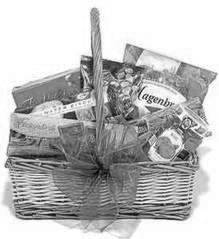 Rajah 16 menunjukkan harga satu bakul makanan yang dibeli oleh PuanYati.Rajah 16 menunjukkan harga satu bakul makanan yang dibeli oleh PuanYati.Rajah 16 menunjukkan harga satu bakul makanan yang dibeli oleh PuanYati.Rajah 16 menunjukkan harga satu bakul makanan yang dibeli oleh PuanYati.Rajah 16 menunjukkan harga satu bakul makanan yang dibeli oleh PuanYati.Rajah 16 menunjukkan harga satu bakul makanan yang dibeli oleh PuanYati.Rajah 16 menunjukkan harga satu bakul makanan yang dibeli oleh PuanYati.Rajah 16 menunjukkan harga satu bakul makanan yang dibeli oleh PuanYati.Rajah 16 menunjukkan harga satu bakul makanan yang dibeli oleh PuanYati.PuanYati membeli10 bakul makanan yang sama. Dia dan 4 orang adiknya berkongsi untuk membayar harga makanan tersebut.Berapakah jumlah yang perlu dibayar oleh setiap orang?                                                                                                      [3markah]PuanYati membeli10 bakul makanan yang sama. Dia dan 4 orang adiknya berkongsi untuk membayar harga makanan tersebut.Berapakah jumlah yang perlu dibayar oleh setiap orang?                                                                                                      [3markah]PuanYati membeli10 bakul makanan yang sama. Dia dan 4 orang adiknya berkongsi untuk membayar harga makanan tersebut.Berapakah jumlah yang perlu dibayar oleh setiap orang?                                                                                                      [3markah]PuanYati membeli10 bakul makanan yang sama. Dia dan 4 orang adiknya berkongsi untuk membayar harga makanan tersebut.Berapakah jumlah yang perlu dibayar oleh setiap orang?                                                                                                      [3markah]PuanYati membeli10 bakul makanan yang sama. Dia dan 4 orang adiknya berkongsi untuk membayar harga makanan tersebut.Berapakah jumlah yang perlu dibayar oleh setiap orang?                                                                                                      [3markah]PuanYati membeli10 bakul makanan yang sama. Dia dan 4 orang adiknya berkongsi untuk membayar harga makanan tersebut.Berapakah jumlah yang perlu dibayar oleh setiap orang?                                                                                                      [3markah]PuanYati membeli10 bakul makanan yang sama. Dia dan 4 orang adiknya berkongsi untuk membayar harga makanan tersebut.Berapakah jumlah yang perlu dibayar oleh setiap orang?                                                                                                      [3markah]PuanYati membeli10 bakul makanan yang sama. Dia dan 4 orang adiknya berkongsi untuk membayar harga makanan tersebut.Berapakah jumlah yang perlu dibayar oleh setiap orang?                                                                                                      [3markah]PuanYati membeli10 bakul makanan yang sama. Dia dan 4 orang adiknya berkongsi untuk membayar harga makanan tersebut.Berapakah jumlah yang perlu dibayar oleh setiap orang?                                                                                                      [3markah]PuanYati membeli10 bakul makanan yang sama. Dia dan 4 orang adiknya berkongsi untuk membayar harga makanan tersebut.Berapakah jumlah yang perlu dibayar oleh setiap orang?                                                                                                      [3markah]16161611717Jadual17 menunjukkan panjang tiga helai kain. Jadual17 menunjukkan panjang tiga helai kain. Jadual17 menunjukkan panjang tiga helai kain. Jadual17 menunjukkan panjang tiga helai kain. Jadual17 menunjukkan panjang tiga helai kain. Jadual17 menunjukkan panjang tiga helai kain. Jadual17 menunjukkan panjang tiga helai kain. Jadual17 menunjukkan panjang tiga helai kain. Jadual17 menunjukkan panjang tiga helai kain. Cari beza panjang, dalam cm, antara kain yang paling panjang dengan kain yang paling pendek.                                     [3 markah ]Cari beza panjang, dalam cm, antara kain yang paling panjang dengan kain yang paling pendek.                                     [3 markah ]Cari beza panjang, dalam cm, antara kain yang paling panjang dengan kain yang paling pendek.                                     [3 markah ]Cari beza panjang, dalam cm, antara kain yang paling panjang dengan kain yang paling pendek.                                     [3 markah ]Cari beza panjang, dalam cm, antara kain yang paling panjang dengan kain yang paling pendek.                                     [3 markah ]Cari beza panjang, dalam cm, antara kain yang paling panjang dengan kain yang paling pendek.                                     [3 markah ]Cari beza panjang, dalam cm, antara kain yang paling panjang dengan kain yang paling pendek.                                     [3 markah ]Cari beza panjang, dalam cm, antara kain yang paling panjang dengan kain yang paling pendek.                                     [3 markah ]Cari beza panjang, dalam cm, antara kain yang paling panjang dengan kain yang paling pendek.                                     [3 markah ]1717331818Rajah 18 menunjukkan isipadu air sirap dalam sebuah bekas.	Rajah 18 menunjukkan isipadu air sirap dalam sebuah bekas.	Rajah 18 menunjukkan isipadu air sirap dalam sebuah bekas.	Rajah 18 menunjukkan isipadu air sirap dalam sebuah bekas.	Rajah 18 menunjukkan isipadu air sirap dalam sebuah bekas.	Rajah 18 menunjukkan isipadu air sirap dalam sebuah bekas.	Rajah 18 menunjukkan isipadu air sirap dalam sebuah bekas.	Rajah 18 menunjukkan isipadu air sirap dalam sebuah bekas.	Rajah 18 menunjukkan isipadu air sirap dalam sebuah bekas.	Air itu dituang ke dalam 8 buah gelas yang sama besar.Hitung isi padu air sirap ,dalam ml, bagi setiap gelas.     [3markah]Air itu dituang ke dalam 8 buah gelas yang sama besar.Hitung isi padu air sirap ,dalam ml, bagi setiap gelas.     [3markah]Air itu dituang ke dalam 8 buah gelas yang sama besar.Hitung isi padu air sirap ,dalam ml, bagi setiap gelas.     [3markah]Air itu dituang ke dalam 8 buah gelas yang sama besar.Hitung isi padu air sirap ,dalam ml, bagi setiap gelas.     [3markah]Air itu dituang ke dalam 8 buah gelas yang sama besar.Hitung isi padu air sirap ,dalam ml, bagi setiap gelas.     [3markah]Air itu dituang ke dalam 8 buah gelas yang sama besar.Hitung isi padu air sirap ,dalam ml, bagi setiap gelas.     [3markah]Air itu dituang ke dalam 8 buah gelas yang sama besar.Hitung isi padu air sirap ,dalam ml, bagi setiap gelas.     [3markah]Air itu dituang ke dalam 8 buah gelas yang sama besar.Hitung isi padu air sirap ,dalam ml, bagi setiap gelas.     [3markah]Air itu dituang ke dalam 8 buah gelas yang sama besar.Hitung isi padu air sirap ,dalam ml, bagi setiap gelas.     [3markah]1818333191919Jadual 19 menunjukkan peratusan dan bilangan  yang tidak lengkap bagi bola  yang disimpan dalam sebuah bakul.Jadual 19 menunjukkan peratusan dan bilangan  yang tidak lengkap bagi bola  yang disimpan dalam sebuah bakul.Jadual 19 menunjukkan peratusan dan bilangan  yang tidak lengkap bagi bola  yang disimpan dalam sebuah bakul.Jadual 19 menunjukkan peratusan dan bilangan  yang tidak lengkap bagi bola  yang disimpan dalam sebuah bakul.Jadual 19 menunjukkan peratusan dan bilangan  yang tidak lengkap bagi bola  yang disimpan dalam sebuah bakul.Jadual 19 menunjukkan peratusan dan bilangan  yang tidak lengkap bagi bola  yang disimpan dalam sebuah bakul.Jadual 19 menunjukkan peratusan dan bilangan  yang tidak lengkap bagi bola  yang disimpan dalam sebuah bakul.Jadual 19 menunjukkan peratusan dan bilangan  yang tidak lengkap bagi bola  yang disimpan dalam sebuah bakul.Jadual 19 menunjukkan peratusan dan bilangan  yang tidak lengkap bagi bola  yang disimpan dalam sebuah bakul.Jadual 19 menunjukkan peratusan dan bilangan  yang tidak lengkap bagi bola  yang disimpan dalam sebuah bakul.Jadual 19Jadual 19Jadual 19Jadual 19Jadual 19Jadual 19Jadual 19Jadual 19Jadual 19Jadual 19Jumlah semua bola ialah 200 bijiJumlah semua bola ialah 200 bijiJumlah semua bola ialah 200 bijiJumlah semua bola ialah 200 bijiJumlah semua bola ialah 200 bijiJumlah semua bola ialah 200 bijiJumlah semua bola ialah 200 bijiJumlah semua bola ialah 200 bijiJumlah semua bola ialah 200 bijiJumlah semua bola ialah 200 bijia) Berapa peratusan bola biru ? [1markah]a) Berapa peratusan bola biru ? [1markah]a) Berapa peratusan bola biru ? [1markah]a) Berapa peratusan bola biru ? [1markah]a) Berapa peratusan bola biru ? [1markah]a) Berapa peratusan bola biru ? [1markah]a) Berapa peratusan bola biru ? [1markah]a) Berapa peratusan bola biru ? [1markah]a) Berapa peratusan bola biru ? [1markah]a) Berapa peratusan bola biru ? [1markah]b) Kira bilangan bola hijau.                                                 [2 markah]b) Kira bilangan bola hijau.                                                 [2 markah]b) Kira bilangan bola hijau.                                                 [2 markah]b) Kira bilangan bola hijau.                                                 [2 markah]b) Kira bilangan bola hijau.                                                 [2 markah]b) Kira bilangan bola hijau.                                                 [2 markah]b) Kira bilangan bola hijau.                                                 [2 markah]b) Kira bilangan bola hijau.                                                 [2 markah]b) Kira bilangan bola hijau.                                                 [2 markah]b) Kira bilangan bola hijau.                                                 [2 markah]1919193202020Rajah 20 terdiri daripada dua buah segi empat tepat.Rajah 20 terdiri daripada dua buah segi empat tepat.Rajah 20 terdiri daripada dua buah segi empat tepat.Rajah 20 terdiri daripada dua buah segi empat tepat.Rajah 20 terdiri daripada dua buah segi empat tepat.Rajah 20 terdiri daripada dua buah segi empat tepat.Rajah 20 terdiri daripada dua buah segi empat tepat.Rajah 20 terdiri daripada dua buah segi empat tepat.Rajah 20 terdiri daripada dua buah segi empat tepat.Rajah 20 terdiri daripada dua buah segi empat tepat.202020Hitung perimeter ,dalam cm, seluruh rajah.                               [3 markah]Hitung perimeter ,dalam cm, seluruh rajah.                               [3 markah]Hitung perimeter ,dalam cm, seluruh rajah.                               [3 markah]Hitung perimeter ,dalam cm, seluruh rajah.                               [3 markah]Hitung perimeter ,dalam cm, seluruh rajah.                               [3 markah]Hitung perimeter ,dalam cm, seluruh rajah.                               [3 markah]Hitung perimeter ,dalam cm, seluruh rajah.                               [3 markah]Hitung perimeter ,dalam cm, seluruh rajah.                               [3 markah]Hitung perimeter ,dalam cm, seluruh rajah.                               [3 markah]Hitung perimeter ,dalam cm, seluruh rajah.                               [3 markah]3